MAŠNI NAMENI župnij PZD/od 25.avgusta do 1.septembra 2019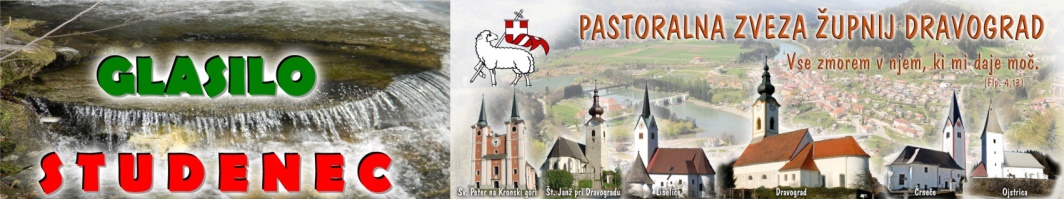  Pri Sv. Križu bomo jutri v ponedeljek 26.avgusta pričeli DUHOVNI ODMIK za mlade pevce in ministrante župnije Dravograd. Tako bo mežnarija pri Križu, ki je sedaj blagoslovljena, pričela svoje poslanstvo. Upam, da bomo radi organizirali takšna manjša srečanja za potrebe PZD.         25.avgust  2019                                                               Številka 34 / 2019             MISEL ZA NEDELJOSporočilo o poslednji sodbi ni vznemirjalo samo ljudi v preteklosti, ampak nas vznemirja tudi danes. Vprašanje je, kaj moramo storiti, da bomo nekoč pri poslednji sodbi obstali. Na to vprašanje nam odgovarja sam Kristus. Pomembno je, da v svojem življenju pokažemo ljubezen in usmiljenje, še posebej do trpečih bratov in sester.V življenju stopamo skozi mnoga vrata. Mnoga so široka in vabljiva in velikokrat vodijo v pogubo. Kristus pa govori v današnjem evangeliju o ozkih vratih, skozi katera mnogi ne bodo mogli vstopiti. Zato nas Kristus nagovarja, da si moramo prizadevati, da stopimo nekoč skozi ta ozka vrata, ki vodijo v božje kraljestvo.--------------------------------------------------------------------------------------------------------------------------------------------------------------------------------------------------- NOVO VEROUČNO LETO v župnijah PZDV nedeljo 8.septembra bomo s katehetsko sv.mašo ob 9.30 pričeli novo katehetsko leto za župniji Šentjanž in Šempeter.V ponedeljek 16.septembra pa se bo pričel redni verouk.Novo katehetsko leto bomo v Dravogradu pričeli v nedeljo 15.septembra s sveto mašo ob 9.30. Naslednji dan se bodo pričela redna veroučna srečanja.Katehetske sv.maše ob pričetku verouka za župnije Črneče, Libeliče in Ojstrica pa bodo v nedeljo 22.septembra. Razpored veroučnih srečanj (dan in ura) ste starši, ki ste prijavili svojega otroka, prejeli na svoj elektronski naslov.DODATNA MOŽNOST VPISA OTROK K VEROUKU (za zamudnike) pa bo v ponedeljek 9.septembra od 16.00 do 17.00 ure v Dravogradu.Dragi starši. Za svojega otroka v starosti 8 do 12 let naročite revijo Mavrica (celoletna naročnina 39,90 €), za starejše pa naročite revijo #NAJST ( 27 €). Letošnja veroučna srečanja bodo pestrejša, otroci so v različnih manjših skupinah in vzdušje na srečanjih bo zato boljše in koristnejše za vse. Nekateri ste imeli pomisleke glede prihodnjega verouka,a boste kmalu ugotovili, da je za vse veliko bolje. Zato korajžno in smelo naprej. Od staršev pa pričakujemo zavzetejše sodelovanje. Povabljeni boste na različna sobotna srečanja (tisti, ki ste pokazali interes) in vam bo letošnja kateheza res v pomoč pri vzgoji vašega otroka. Naj Bog blagoslovi vse nas!!! MAŠNI NAMENI župnij PZD/od 25.avgusta do 1.septembra 2019 Pri Sv. Križu bomo jutri v ponedeljek 26.avgusta pričeli DUHOVNI ODMIK za mlade pevce in ministrante župnije Dravograd. Tako bo mežnarija pri Križu, ki je sedaj blagoslovljena, pričela svoje poslanstvo. Upam, da bomo radi organizirali takšna manjša srečanja za potrebe PZD.         25.avgust  2019                                                               Številka 34 / 2019             MISEL ZA NEDELJOSporočilo o poslednji sodbi ni vznemirjalo samo ljudi v preteklosti, ampak nas vznemirja tudi danes. Vprašanje je, kaj moramo storiti, da bomo nekoč pri poslednji sodbi obstali. Na to vprašanje nam odgovarja sam Kristus. Pomembno je, da v svojem življenju pokažemo ljubezen in usmiljenje, še posebej do trpečih bratov in sester.V življenju stopamo skozi mnoga vrata. Mnoga so široka in vabljiva in velikokrat vodijo v pogubo. Kristus pa govori v današnjem evangeliju o ozkih vratih, skozi katera mnogi ne bodo mogli vstopiti. Zato nas Kristus nagovarja, da si moramo prizadevati, da stopimo nekoč skozi ta ozka vrata, ki vodijo v božje kraljestvo.--------------------------------------------------------------------------------------------------------------------------------------------------------------------------------------------------- NOVO VEROUČNO LETO v župnijah PZDV nedeljo 8.septembra bomo s katehetsko sv.mašo ob 9.30 pričeli novo katehetsko leto za župniji Šentjanž in Šempeter.V ponedeljek 16.septembra se bo pričel redni verouk.Novo katehetsko leto bomo v Dravogradu pričeli v nedeljo 15.septembra s sveto mašo ob 9.30. Naslednji dan se bodo pričela redna veroučna srečanja.Katehetske sv.maše ob pričetku verouka za župnije Črneče, Libeliče in Ojstrica pa bodo v nedeljo 22.septembra. Razpored veroučnih srečanj (dan in ura) ste starši, ki ste prijavili svojega otroka, prejeli na svoj elektronski naslov.DODATNA MOŽNOST VPISA OTROK K VEROUKU (za zamudnike) pa bo v ponedeljek 9.septembra od 16.00 do 17.00 ure v Dravogradu.Dragi starši. Za svojega otroka v starosti 8 do 12 let naročite revijo Mavrica (celoletna naročnina 39,90 €), za starejše pa naročite revijo #NAJST ( 27 €). Letošnja veroučna srečanja bodo pestrejša, otroci so v različnih manjših skupinah in vzdušje na srečanjih bo zato boljše in koristnejše za vse. Nekateri ste imeli pomisleke glede prihodnjega verouka,a boste kmalu ugotovili, da je za vse veliko bolje. Zato korajžno in smelo naprej. Od staršev pa pričakujemo zavzetejše sodelovanje. Povabljeni boste na različna sobotna srečanja (tisti, ki ste pokazali interes) in vam bo letošnja kateheza res v pomoč pri vzgoji vašega otroka. Naj Bog blagoslovi vse nas!!! 21.NEDELJA MED LETOM 25.avgust8.008.009.00!! 9.3010.0011.00 ŠT – † FERDINAND KOTNIK - r          † NIKOLAJ GRILC Č – † BERNARD NOVAK  !!! ŠP – † PAVEL REČNIK – 1.obl.             † IVAN JUVAN – 1.obl. – r         † ANDREJ in ANGELA RAVLAND – † NIKO VISKOVIĆ-obl. in LUCA ter SOR.(krstna nedelja)  L - Bach (Potoče) – lepa nedelja s procesijo – POZABLJENI RAJNI  O – † SIMON ADAM in VINCENCIJA ter VAJKSLER MATEVŽ in MARIJA  Ponedeljek26.avgust  7.3016.0017.00D – † ELIZABETA POGOREVC    DSČ – † JOŽE OŠLOVNIK Duhovni odmik za ministrante in mlade pevce pri KrižuTorek27.avgust Monika 18.0017.00Č – † MARINA IN MARIJA LESJAKKriž – ZA ZDRAVJE IN SREČO    Sreda 28.avgust Avguštin, c.uč8.0017.00Č – † starši KREVELJ – ČOPKriž – ZA MLADE V ŽUPNIJI  /zaključek Duhovnega odmika/ Četrtek29.avgustMučeništvo Jan. Krstnika 18.0018.3019.00Č – † MARICA PEČOLER – 2.obl. in MARIJA GRILC  D – † ROTMAN, SUŠELJ in HRIBERNIK    L – † IVAN MOČNIK Petek30.avgust16.0017.0018.0018.30L – † IVAN VERNEKAR – 4.obl.  ŠT – † MARIJA PLANTEV - osmina Č – † IVAN GOLOB in FANIKA KADIŠ D – † MILAN FERK  Sobota31. avgust11.0017.0018.30L – krstno slavje z mašo /Nik/  ŠP – poroka Matic Slatinek in Mojca Drevenšek –krst Lili  D – večerna nedeljska maša: †  JOŽE ALTENBAHER – 1.obl.   22.NEDELJA MED LETOM 1.septem-ber8.008.009.30 9.3011.0011.00 11.0015.00ŠT – ZA SREČO, ZDRAVJE in BLAGOSLOV (sor.Barth)           † MARIJA – obl. in JOŽE PODPEČAN  Č – † starši KOTNIK  (MAKS in FRANCKA) ter MAKSI    ŠP – † FRANC FERARIČ in rajni FERARIČEVI - r     D – † ANTON JERČIČ in starši GRUBELNIK MARIJA in RUDOLF   Sv.Duh – lepa nedelja s procesijo: † MARIJA BOŽIČ   L – † JOŽE RAVNIKAR – 24.obl. in ŠTEFKA,MARIJA  Križ – † STANKO LEDINEKČ – srečanje starejših in bolnih –                maša † MARICA KOS in rajni člani Karitas   21.NEDELJA MED LETOM 25.avgust8.008.009.00!! 9.3010.0011.00 ŠT – † FERDINAND KOTNIK - r          † NIKOLAJ GRILC Č – † BERNARD NOVAK  !!! ŠP – † PAVEL REČNIK – 1.obl.             † IVAN JUVAN – 1.obl. – r         † ANDREJ in ANGELA RAVLAND – † NIKO VISKOVIĆ-obl. in LUCA ter SOR.(krstna nedelja)  L - Bach (Potoče) – lepa nedelja s procesijo – POZABLJENI RAJNI  O – † SIMON ADAM in VINCENCIJA ter VAJKSLER MATEVŽ in MARIJA Ponedeljek26.avgust  7.3016.0017.00D – † ELIZABETA POGOREVC    DSČ – † JOŽE OŠLOVNIK Duhovni odmik za ministrante in mlade pevce pri KrižuTorek27.avgust Monika 18.0017.00Č – † MARINA IN MARIJA LESJAKKriž – ZA ZDRAVJE IN SREČO    Sreda 28.avgust Avguštin, c.uč8.0017.00Č – † starši KREVELJ – ČOPKriž – ZA MLADE V ŽUPNIJI  /zaključek Duhovnega odmika/ Četrtek29.avgustMučeništvo Jan. Krstnika 18.0018.3019.00Č – † MARICA PEČOLER – 2.obl. in MARIJA GRILC  D – † ROTMAN, SUŠELJ in HRIBERNIK    L – † IVAN MOČNIK Petek30.avgust16.0017.0018.0018.30L – † IVAN VERNEKAR – 4.obl.  ŠT – † MARIJA PLANTEV - osmina Č – † IVAN GOLOB in FANIKA KADIŠ D – † MILAN FERK  Sobota31. avgust11.0017.0018.30L – krstno slavje z mašo /Nik/  ŠP – poroka Matic Slatinek in Mojca Drevenšek –krst Lili  D – večerna nedeljska maša: †  JOŽE ALTENBAHER – 1.obl.   22.NEDELJA MED LETOM 1.septem-ber8.008.009.30 9.3011.0011.00 11.0015.00ŠT – ZA SREČO, ZDRAVJE in BLAGOSLOV (sor.Barth)           † MARIJA – obl. in JOŽE PODPEČAN  Č – † starši KOTNIK  (MAKS in FRANCKA) ter MAKSI    ŠP – † FRANC FERARIČ in rajni FERARIČEVI - r     D – † ANTON JERČIČ in starši GRUBELNIK MARIJA in RUDOLF   Sv.Duh – lepa nedelja s procesijo: † MARIJA BOŽIČ   L – † JOŽE RAVNIKAR – 24.obl. in ŠTEFKA,MARIJA  Križ – † STANKO LEDINEKČ – srečanje starejših in bolnih –                maša † MARICA KOS in rajni člani Karitas   